Increment Request LetterRechal Bob SEO Executive(91+) - 5555-4646-980abcrft@gmail.com Date – 11/12/2019To,Human Resource Manager Devidar ResquhuiSubject: ------Dear	,I ----------- (mention your name) working as	(mention job title) with the companysince	(mention years) am writing this letter to request you for a salary raise. Since, myjoining in ------- (mention the year), I have been working as a	and have been lookingafter several crucial projects that have delivered great results for the company.During all these years, I have been a regular and dedicated employee who has dedicated all the efforts and time in completing the projects in time and successfully. I can assure you that I have given my best and exceeded the expectations that my supervisor had from me.I have effectively dealt with all the roles and responsibilities that have been put on my shoulders throughout these years. I am listing out all the projects, client feedback and annual review of my performance for review.I would request you to kindly consider my application for a raise this year. After all this hard work and effort, I believe that I deserve this raise as per my work and current position.Yours Sincerely, Rechal Bob SEO Executive 6789-8945-678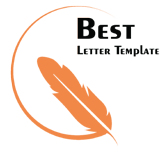 yud@gmail.com